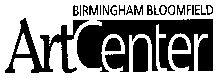               ART CAMP EMERGENCY FORM 
                                                          Preschool through Grade 12       IN CASE OF ILLNESS/EMERGENCY, PLEASE LIST PERSONS IN THE ORDER TO BE CALLED.       HEALTH INFORMATIONDOES YOUR CHILD HAVE ANY SPECIFIC PHYSICAL/HEALTH PROBLEMS?       YES    NOIF YES, PLEASE SPECIFY:__________________________________________________________________________________DOES YOUR CHILD REGULARLY TAKE MEDICATION?    □ YES    □ NOIF YES, SPECIFY MEDICATION & DOSAGE: ____________________________________________________________________If your child requires any medication to be kept at camp, please provide the items to the camp director and  complete a PERMISSION TO ADMINISTER form by the first day of camp.          LIST ANY MEDICATION(S) THE STUDENT IS ALLERGIC TO:  (Be Specific)
 LIST ANY OTHER ALLERGIES THE STUDENT  HAVE : (Be Specific)      STUDENT’S PRIMARY PHYSICIAN:  ______________________________________________ Phone Number _______________________________      HEALTH INSURANCE COMPANY _________________Policy Number ____________________Hospital Preference__________________________      ***FOR HIGH SCHOOL STUDENTS ONLY  - DRIVER AUTHORIZATION:  I authorize __________________________ to drive       himself/ herself to class at the BBAC.  Driver’s license #____________________________________________________________      Signature & relationship to student______________________________________________________________________________________IN CASE OF EMERGENCY the school authorities have my permission to take such action as they deem necessary.  In case of an injury or illness involving my son/daughter __________________________________ and when neither parent/ guardian can be reached at the phone number shown, we authorize the attending physician and hospital personnel to take such action and give such treatment as they deem advisable for our child’s comfort and well-being.________________________________________________________   _______________________________________Parent/Guardian Signature                                                                           DateI understand that neither the BirminghamBloomfieldArtCenter, nor anyone connected with the BBAC Summer camp assumes responsibility for accidents, medical, dental, or other expenses incurred as a result of attending this camp.  In case of injury or illness, necessary emergency treatment is authorized.Parent or guardian signature_______________________________________________________Date_________________________Student Name (Last, First)Student Name (Last, First)Entering grade in fall term              Entering grade in fall term              Sex: M/FStudent Home Address  Student Home Address  Student Home Address  Student Home Address  Student Home Address  CityCityCityZip CodeZip CodeDate of BirthPrimary PhonePrimary PhonePrimary PhonePrimary PhoneParent/Guardian NameParent/Guardian NameRelationshipCheck if authorized to pick-upHome PhoneCell PhoneCell PhoneWork PhoneParent/Guardian NameParent/Guardian NameRelationshipCheck if authorized to pick-upHome PhoneCell PhoneCell PhoneWork PhoneParent/Guardian NameParent/Guardian NameRelationshipCheck if authorized to pick-upHome PhoneCell PhoneCell PhoneWork Phone